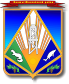 МУНИЦИПАЛЬНОЕ ОБРАЗОВАНИЕХАНТЫ-МАНСИЙСКИЙ РАЙОНХанты-Мансийский автономный округ – ЮграАДМИНИСТРАЦИЯ ХАНТЫ-МАНСИЙСКОГО РАЙОНАР А С П О Р Я Ж Е Н И Еот 19.08.2015                                                                                          № 1083-рг. Ханты-МансийскО внесении изменений в распоряжение администрации Ханты-Мансийского районаот 24 ноября 2011 года № 963-р «Об утверждении методических рекомендаций по подготовке к проведению открытых конкурсов по отбору управляющих организаций для управления многоквартирными домами»В соответствии с Жилищным кодексом Российской Федерации, Федеральным законом от 29 июня 2015 года № 176-ФЗ «О внесении изменений в Жилищный кодекс Российской Федерации и отдельные законодательные акты Российской Федерации», в целях приведения                      в соответствие с действующим законодательством муниципальных правовых актов администрации Ханты-Мансийского района:1. Внести в приложение 2 к распоряжению администрации Ханты-Мансийского района от 24 ноября 2011 года № 963-р «Об утверждении  методических рекомендаций по подготовке к проведению открытых конкурсов по отбору управляющих организаций для управления многоквартирными домами» следующие изменения: 1.1. Абзац тринадцатый пункта 1 раздела VI «Проведение общего собрания собственников в очной форме» изложить в следующей редакции:«В соответствии с п. 4 ст. 45 ЖК РФ собственник, иное лицо, указанное в настоящей статье, по инициативе которых созывается общее собрание собственников помещений в многоквартирном доме, обязаны сообщить собственникам помещений в данном доме о проведении такого собрания не позднее, чем за десять дней до даты его проведения.                       В указанный срок сообщение о проведении общего собрания собственников помещений в многоквартирном доме должно быть направлено каждому собственнику помещения в данном доме заказным письмом, если решением общего собрания собственников помещений                 в данном доме не предусмотрен иной способ направления этого сообщения  в письменной форме, или вручение каждому собственнику помещения в данном доме под роспись, либо размещено в помещении данного дома, определенном таким решением и доступном для всех собственников  помещений в данном доме.». 1.2. Абзац третий пункта 6 раздела VI «Проведение общего собрания собственников в очной форме» изложить в следующей редакции:«В соответствии с п. 4 ст. 46 ЖК РФ решения, принятые общим собранием собственников помещений в многоквартирном доме, а также итоги голосования доводятся до сведения собственников помещений                   в данном доме собственником, по инициативе которого было созвано такое собрание, путем размещения соответствующего сообщения об этом                            в помещении данного дома, определенном решением общего собрания собственников помещений в данном доме и доступном для всех  собственников помещений в данном доме, не позднее чем через десять дней со дня принятия этих решений.».2. Опубликовать настоящее распоряжение в газете «Наш район»                   и разместить на официальном сайте администрации Ханты-Мансийского района.3. Настоящее распоряжение вступает в силу после его официального опубликования (обнародования).4. Контроль за выполнением распоряжения возложить                                 на заместителя главы администрации Ханты-Мансийского района, директора департамента строительства, архитектуры и ЖКХ. Глава администрацииХанты-Мансийского района                                                           В.Г.Усманов